2016-2017 Music Window Decals        One Form per Student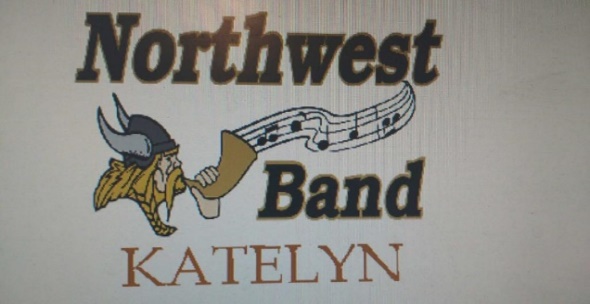 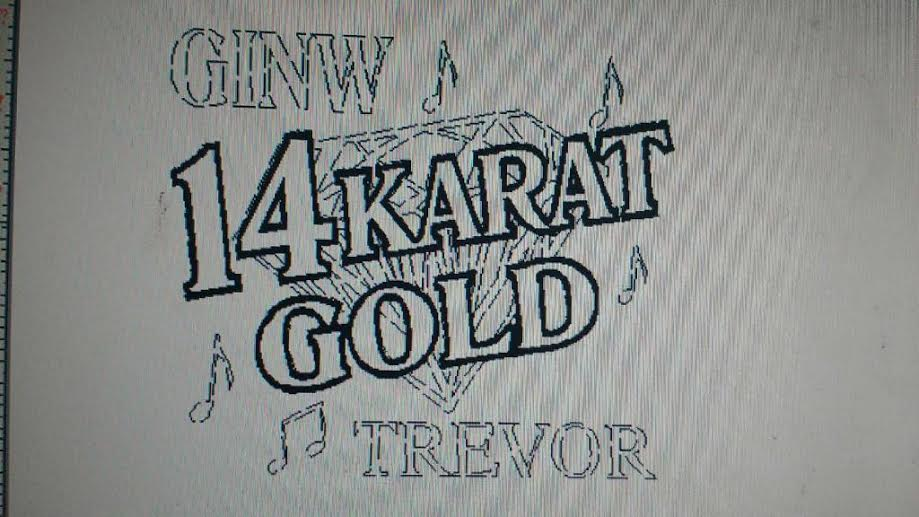 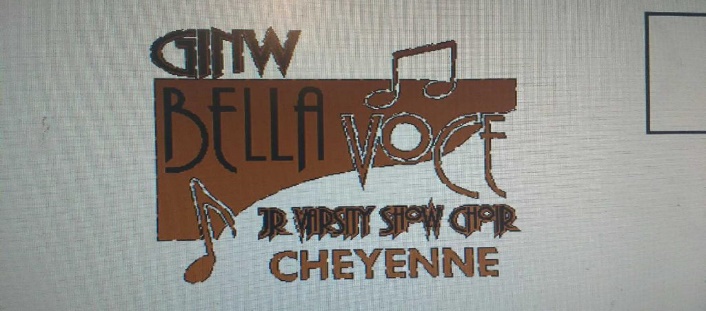               Quantity_________                   Quantity________               Quantity _________    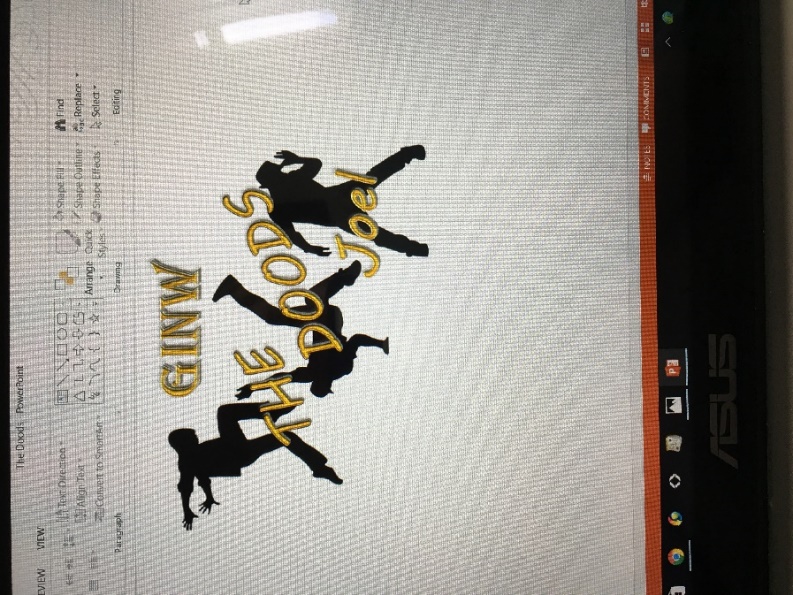 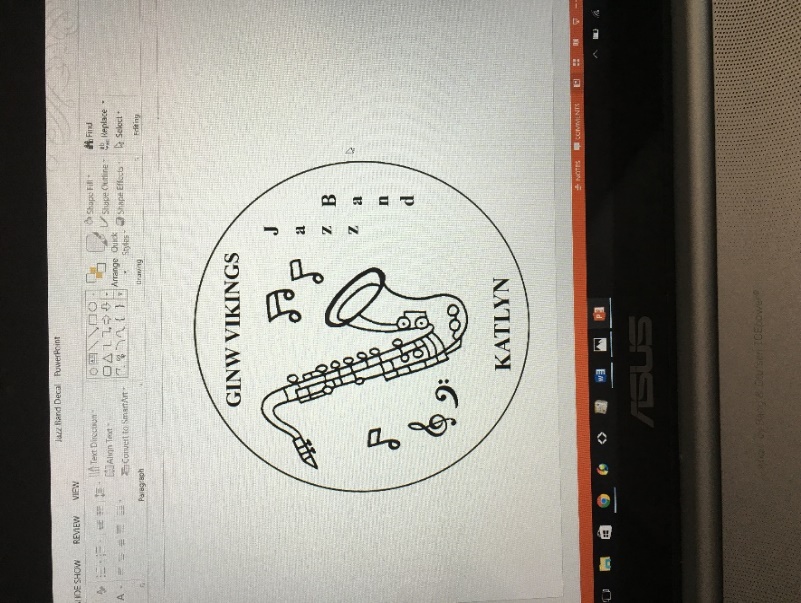 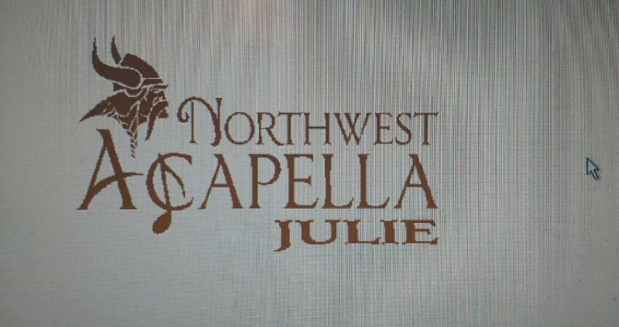         Quantity_________                      Quantity________                     Quantity _________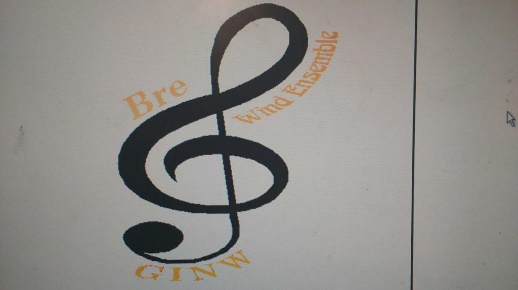 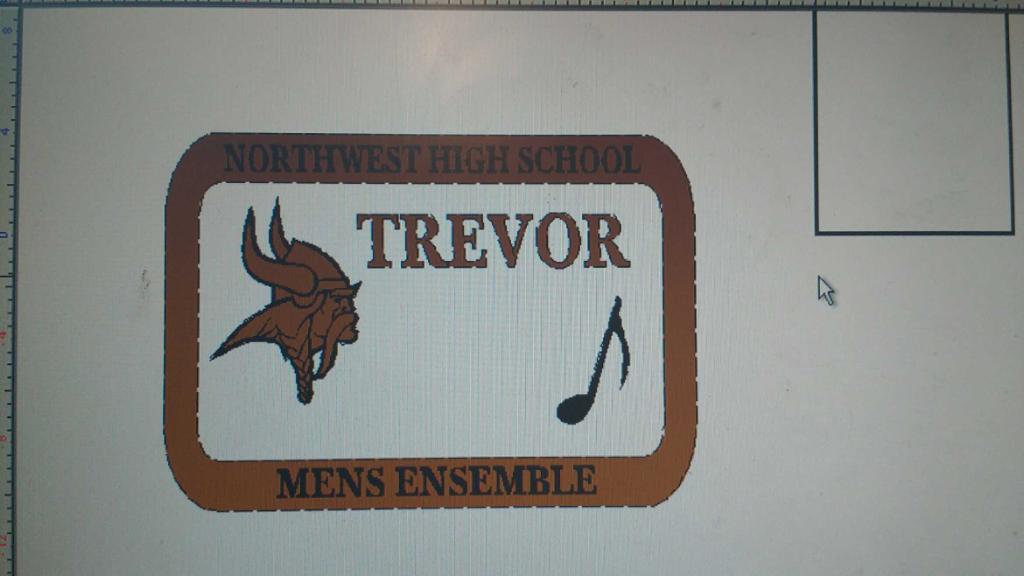 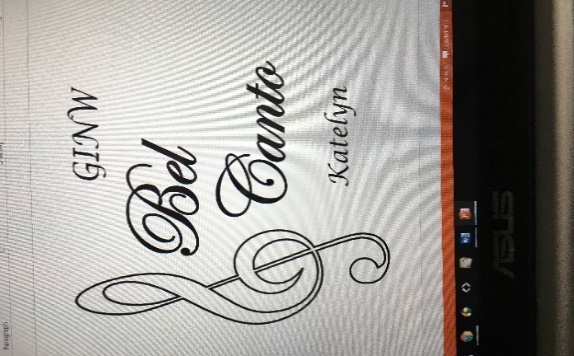        Quantity________                       Quantity__________                   Quantity _________Mail to:  SaDonna Manfull	     1623 Lariat Lane					    Orders Due Thursday,	     Grand Island, NE 68803				      November 10, 2016If Questions Call/Text (308) 216-0216